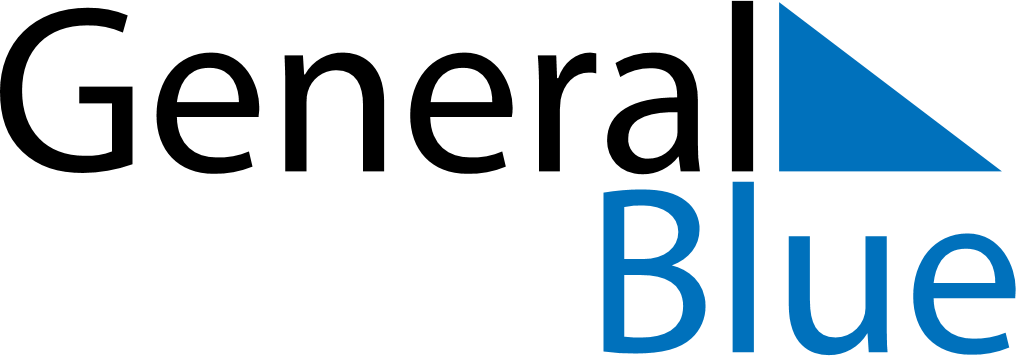 January 2020January 2020January 2020January 2020ChinaChinaChinaMondayTuesdayWednesdayThursdayFridaySaturdaySaturdaySunday123445New Year’s Day67891011111213141516171818192021222324252526Spring FestivalSpring FestivalSpring FestivalSpring Festival2728293031